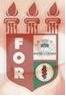 PLANILHA PARA CADASTROS DE LIVROS  BIBLIOTECA MARIA APARECIDA POURCHET CAMPOS        Classificação:     616-089.843                                    Código:	2949  Cutter:      S729a                                                  Data: Turma 2012Autor(s):  Souza Júnior, Sóstenes CartonilhoTitulo:  Análise descritiva da colocação de implante unitário com carga imediata: revisão da literaturaOrientador(a): Prof. Ubiratan de Araújo PintoCoorientador(a): Edição:  1ª        Editora  Ed. Do Autor     Local:  Recife    Ano:  2012  Páginas:  20Notas:  TCC – 1ª Turma graduação - 2012